高等医学院校第四届大学生形态学绘图作品展示活动评审评分标准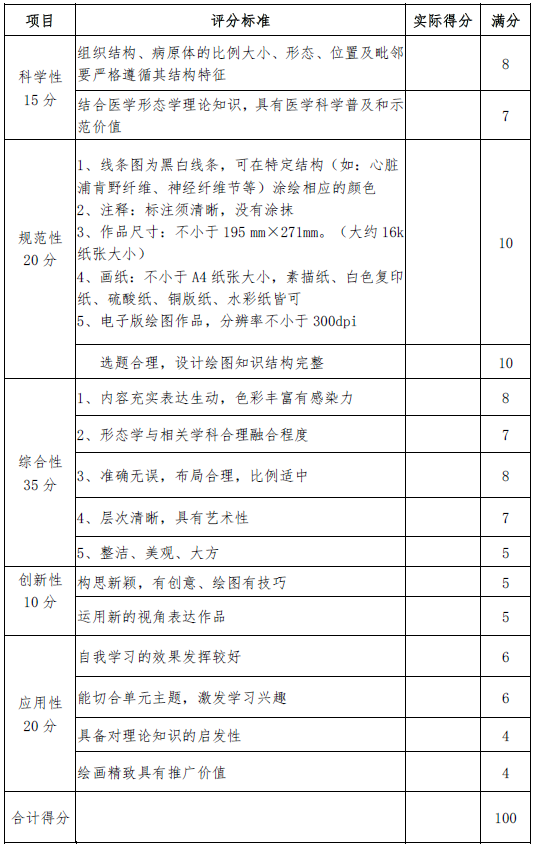 